uzavřená níže uvedeného dne, měsíce a roku dle ustanovení § 2055 a násl. zákona č. 89/2012 Sb., občanského zákoníku, ve znění pozdějších předpisů, příslušných ustanovení zákona č. 219/2000 Sb., o majetku České republiky a jejím vystupování v právních vztazích, ve znění pozdějších předpisů, a příslušných ustanovení zákona č. 121/2000 Sb., o právu autorském, o právech souvisejících s právem autorským a o změně některých zákonů (autorský zákon), ve znění pozdějších předpisů, těmito smluvními stranami:Dárce:				A1Architects s.r.o.sídlem: 			             Hostavická 44/37, 198 00, Praha 14statutární zástupce:                     MgA. Lenka Křemenová - jednatelkaIČ:                                               038 41 545DIČ:                                            CZ - 038 41 545na straně jedné a dále také jen jako „dárce“aObdarovaný: 			Moravská galerie v Brněsídlem: 				Husova 18, 662 26 Brnostatutární zástupce:		Mgr. Jan Press – ředitelIČ:				00094871DIČ:				CZ00094871na straně druhé a dále také jen jako „obdarovaný“uzavírají tuto smlouvu:I.Prohlášení obdarovanéhoMoravská galerie v Brně prohlašuje, že je státní příspěvkovou organizací zřízenou rozhodnutím Ministerstva kultury České republiky č. j. 17.471/2000 ze dne 27. 12. 2000 (s účinností ode dne 29. 12. 2000), ve znění všech pozdějších rozhodnutí, která v právních vztazích vystupuje vlastním jménem a nese odpovědnost z těchto vztahů plynoucí, s čímž dárce vyslovuje svůj souhlas. II.Předmět daruDárce prohlašuje, že: je výlučným vlastníkem originálů uměleckých děl, které jsou blíže specifikovány v seznamu děl, který tvoří přílohu č. 1 a nedílnou součást této smlouvy (dále společně také jen jako „předmět daru“).je osobou plně oprávněnou k uzavření této smlouvy a rovněž k poskytnutí všech níže v této smlouvě uvedených oprávnění.III.Předání a převzetí předmětu daruDárce touto smlouvou bezplatně převádí (daruje) vlastnické právo k předmětu daru na obdarovaného a obdarovaný předmět daru od dárce do vlastnictví přijímá. Smluvní strany souhlasně prohlašují, že dárce předmět daru předal a obdarovaný předmět daru převzal současně s uzavřením této smlouvy, kdy obdarovaný převzetí předmětu daru svým níže připojeným podpisem na této smlouvě stvrzuje a zároveň potvrzuje, že je mu znám stav předmětu daru v době předání.IV.Licenční ujednáníDárce jako nositel autorského práva poskytuje touto smlouvou obdarovanému oprávnění (licenci) k výkonu práva užít umělecká díla, jejichž originály jsou předmětem daru, a to bez územního, časového (tj. licence se poskytuje na dobu trvání majetkových práv autorských), technologického a množstevního omezení jejího rozsahu a ke všem známým způsobům užití, zejména pak oprávnění (práva) užít předmětná umělecká díla v rozsahu vyplývajícím z ustanovení § 12 odst. 4 zákona č. 121/2000 Sb., autorského zákona, ve znění pozdějších předpisů, a kupující tato práva od dárce přijímá. Smluvní strany ujednávají, že výše uvedená licence stejně jako všechna další oprávnění a souhlasy na základě této smlouvy se poskytují bezúplatně.Obdarovaný je na základě této smlouvy oprávněn poskytnout oprávnění tvořící součást licence zcela nebo zčásti třetí osobě (podlicence). Obdarovaný je na základě této smlouvy rovněž oprávněn licenci dle této smlouvy zcela nebo zčásti postoupit na třetí osobu. Dárce nese plnou odpovědnost za svou způsobilost k poskytnutí autorských práv a výslovně prohlašuje, že takovému poskytnutí nebrání žádná právní či faktická překážka. Obdarovaný je na základě této smlouvy oprávněn k jakékoliv úpravě uměleckých děl, jejichž originály jsou předmětem daru, jejich zpracování, spojování s jiným dílem, zařazení do díla souborného, s tím dárce vyslovuje svůj souhlas. Bez ohledu na ujednání předchozí věty se ale obdarovaný zavazuje, že nebude s předmětem daru nakládat jakýmkoli způsobem, který by byl způsobilý snížit jeho hodnotu. Obdarovaný není povinen licenci využít.Obdarovaný prohlašuje, že shora uvedená práva bude využívat výlučně  v souladu s účelem, ke kterému byla Moravská galerie v Brně zřízena.V.Přechod nebezpečí škody a nabytí vlastnického právaNebezpečí škody na předmětu daru přechází na obdarovaného jeho předáním a převzetím. Vlastnické právo k předmětu daru přechází na obdarovaného účinností této smlouvy.VI.Závěrečná ustanoveníZměny jednotlivých smluvních ustanovení, popřípadě doplňky této smlouvy, mohou být sjednány pouze písemným, číslovaným a datovaným dodatkem této smlouvy podepsaným oběma smluvními stranami. Režim této smlouvy podléhá českému právnímu rádu a řídí se zejména zákonem č. 219/2000 Sb., o majetku České republiky, ve znění pozdějších předpisů, zákonem č. 89/2012 Sb., občanský zákoník, ve znění pozdějších předpisů, a zákonem č. 121/2000 Sb., autorský zákon, ve znění pozdějších předpisů (AZ). Smluvní strany ujednávají, že jejich právní vztah založený touto smlouvou se bude řídit českým právem, je-li pro něj volba práva přípustná. Smluvní strany pak dále ujednávají, že jakýkoli spor mezi smluvními stranami vzniklý v souvislosti s touto smlouvou a/nebo právním vztahem touto smlouvou založeným bude rozhodován českými soudy v občanském soudním řízení a soudem místně příslušným k rozhodnutí sporu bude obecný soud obdarovaného. Nevynutitelnost a/nebo neplatnost a/nebo neúčinnost kteréhokoli ujednání smlouvy neovlivní vynutitelnost a/nebo platnost a/nebo účinnost jejích ostatních ujednání. V případě, že by jakékoli ujednání této smlouvy mělo pozbýt platnosti a/nebo účinnosti, zavazují se tímto smluvní strany zahájit jednání a v co možná nejkratším termínu se dohodnout na přijatelném způsobu provedení záměrů obsažených v takovém ujednání této smlouvy, jež platnosti a/nebo účinnosti a/nebo vynutitelnosti pozbylo.Smluvní strany tímto souhlasně prohlašují, že v souvislosti s uzavřením této smlouvy mimo ta ujednání, která jsou výslovně uvedena v textu této smlouvy výše, mezi sebou neujednali ústně ani jinou formou jakékoli výhrady či podmínky připouštějící změnu nebo zánik práv a povinností z této smlouvy ani jakákoli jiná vedlejší ujednání. Smluvní strany v dané souvislosti dále ujednávají, že jakákoli vedlejší ujednání při této smlouvě mezi nimi musí být učiněna písemně, jinak nejsou platná ani účinná.Tato smlouva byla vyhotovena ve třech (3) stejnopisech s platností originálu, z nichž dárce obdrží jedno (1) vyhotovení a obdarovaný dvě (2) vyhotovení.Smluvní strany prohlašují, že si tuto smlouvu přečetly, s jejím zněním souhlasí, jsou si vědomy veškerých důsledků pro ně z této smlouvy vyplývajících, a na důkaz toto pod smlouvu připojují svoje vlastnoruční podpisy.Smluvní strany shodně ujednávají a prohlašují, že jsou způsobilými subjekty ve smyslu čl. 28 odst. 1 nařízení Evropského parlamentu a Rady (EU) 2016/679 ze dne 27. dubna 2016, obecného nařízení o ochraně osobních údajů (dále také jen jako „GDPR“), a tedy splňují veškeré právní povinnosti, které jsou na ně ve vztahu k ochraně osobních údajů ze strany GDPR a případně dalších obecně závazných právních předpisů kladeny. Všechny osobní údaje, které si smluvní strany v souvislosti s touto smlouvou vzájemně poskytnou, a to zejména osobní a kontaktní údaje zaměstnanců (dále společně také jen jako „Osobní údaje“), se smluvní strany zavazují zpracovávat výlučně pro účely splnění této smlouvy. Smluvní strany se dále zavazují vzájemně informovat o případech porušení zabezpečení v souladu se čl. 33 GDPR a o případech uplatnění práv subjekty údajů dle čl. 7, 15, 16, 17, 18, 20 a 21 GDPR, budou-li se tyto případy týkat Osobních údajů, a to vždy neprodleně, nejpozději však do čtyřiceti osmi (48) hodin od zjištění porušení zabezpečení či uplatnění práv, a budou vůči sobě plnit i další povinnosti vyplývající z GDPR, zejména si budou bez zbytečného odkladu vzájemně poskytovat veškerou nezbytnou součinnost. Pověřence pro ochranu osobních údajů Moravské galerie v Brně je možné kontaktovat na e-mailu: poverenec@moravska-galerie.cz.Tato smlouva nabývá platnosti dnem jejího uzavření.V …………..…….. dne: ……………	V Brně dne: …………………………dárce: 	obdarovaný:_______________________________	_______________________________MgA. Lenka Křemenová	Moravská galerie v Brnějednatelka	Mgr. Jan Press, ředitelPříloha č. 1 k darovací smlouvě DS 19/2019/ULenka Křemenová, David Maštálka – A1Architects 
Stůl, židle, a lustr Dušana Jurkovičez výstavy „V kůži Dušana Jurkoviče“, Jurkovičova vila v Brně, 27. 4. 2018 – 21. 4. 2019Stůl: 100 x 240 x 80; Stolička Dušan: 52 x 60 x 40; Stolička Božena: 52 x 45 x 30;
Stolička host: 47 x 50 x 40; Stolička Juraj: 47 x 45; Stolička Ján: 45 x 35 x 50;Stolička Pavel: 45 x 35 x 50 cm

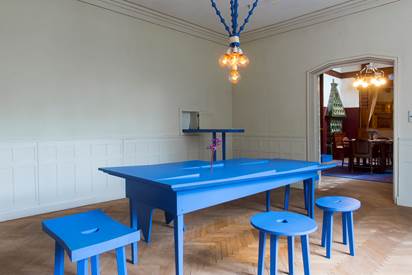 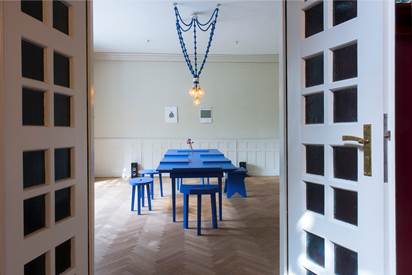 Hodnota daru: 55 000 KčDarovací smlouva č. DS 19/2019/U